Региональный семинар МСЭ«Тенденции развития и опыт использования технологий спутниковой связи»Минск, Республика Беларусь, 22-23 мая 2018 годаITU Regional Workshop onCurrent Trends and Best Practices of Satellite CommunicationMinsk, Republic of Belarus, 22-23 May 2018Просьба при заполнении использовать ЗАГЛАВНЫЕ буквы/ Please use CAPITAL letters.Необходимо также приложить сканированную копию паспорта.Please attach scan copy of your passport.Просьба направить заполненную форму координатору семинара Ольге Дашкевич, email: dashkevich@giprosvjaz.by до 30 апреля 2018 годаPlease send the form duly completed to the workshop coordinator, Ms. Olga Dashkevich, email: dashkevich@giprosvjaz.by by 30 April 2018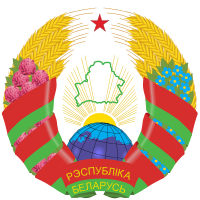 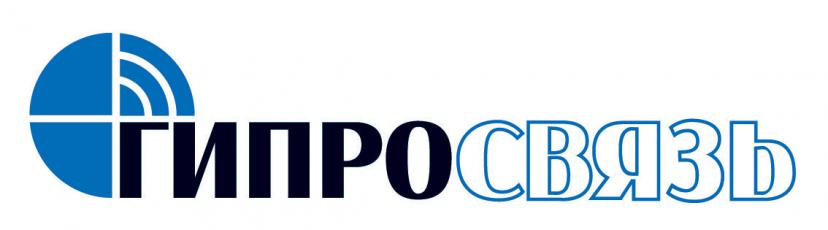 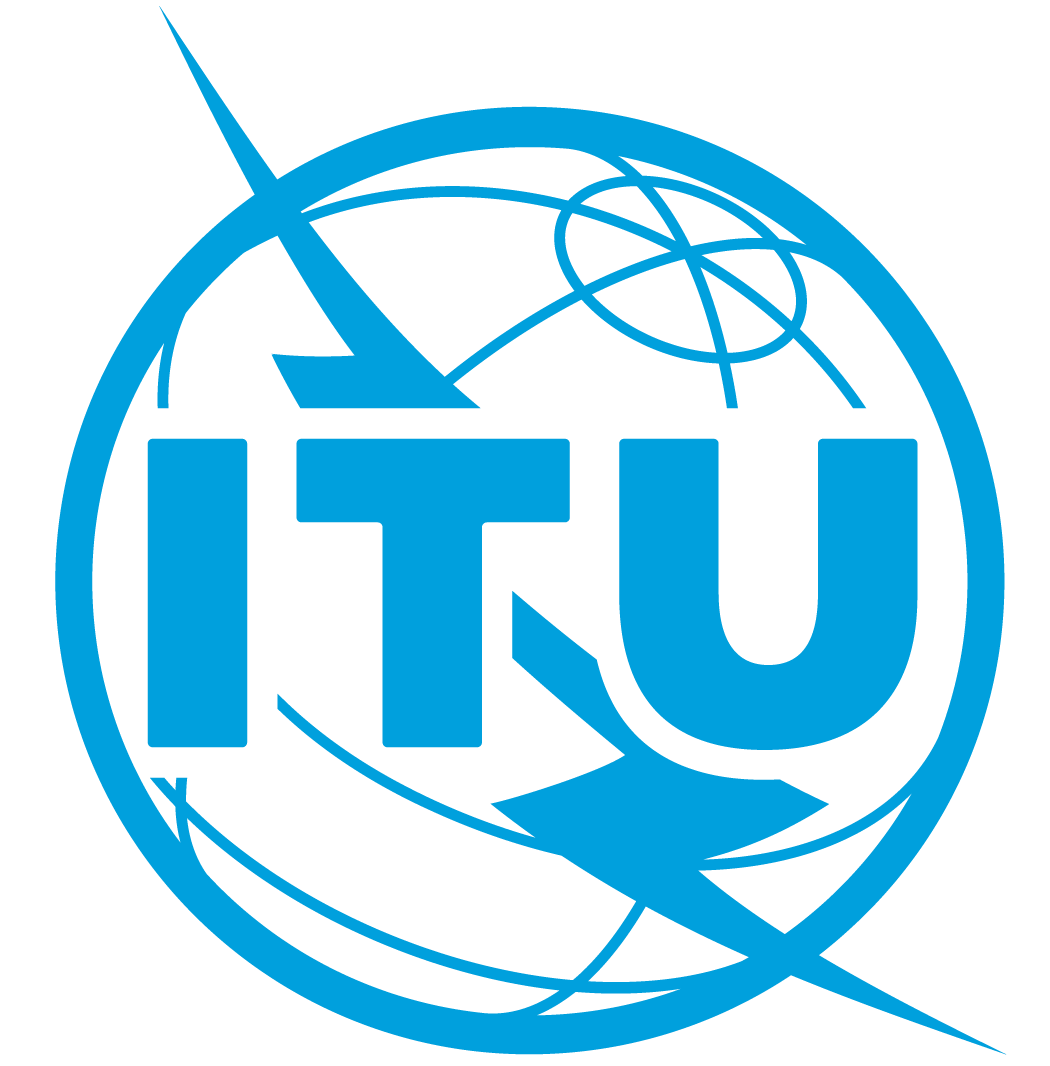 ФОРМА ДЛЯ ПОЛУЧЕНИЯ ВИЗОВОЙ ПОДДЕРЖКИVISA SUPPORT FORM ФОРМА ДЛЯ ПОЛУЧЕНИЯ ВИЗОВОЙ ПОДДЕРЖКИVISA SUPPORT FORM Фамилия, имя:Surname, name:Пол/Gender:Название ведомства/компании:Institution/Company:Должность/Title:Адрес/Address:Телефон/Tel.:Факс/Fax:Дата приезда:Arrival date:Гражданство/Citizenship:Номер паспорта/Passport number:Дата выдачи/Date of issue:Годен до/Valid till:Страна и город, где Вы будете получать визу/Country & city where you will obtain visa:Дата рождения/Date of birth:Место рождения/Place of birth:Дата прибытия в Беларусь/Date of arrival in Belarus:Дата отъезда/Date of departure: